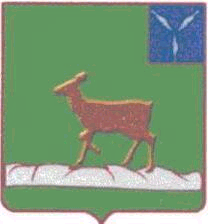 АДМИНИСТРАЦИЯИВАНТЕЕВСКОГО МУНИЦИПАЛЬНОГО РАЙОНАСАРАТОВСКОЙ ОБЛАСТИПОСТАНОВЛЕНИЕот  23.04.2019 г. № 223                                      с. ИвантеевкаОб утверждении Положения о порядкеорганизации обучения населения мерампожарной безопасности и информирования населения о мерах пожарной безопасности.                     В соответствии с Федеральным законом от 06.10.2003 № 131-ФЗ «Об общих принципах организации местного самоуправления в Российской Федерации», Федеральным законом от 21.12.1994 № 69-ФЗ «О пожарной безопасности», в целях организации обучения населения мерам пожарной безопасности и информирования населения о мерах пожарной безопасности , администрация Ивантеевского муниципального района ПОСТАНОВЛЯЕТ:       1.Утвердить Положение о порядке организации обучения населения мерам пожарной безопасности и информирования населения о мерах пожарной безопасности.(Приложение № 1).       2.Контроль за выполнением данного постановления возложить на заместителя главы администрации Ивантеевского муниципального района по строительству, ЖКХ, промышленности, водоснабжения и водоотведения.                                                                         Приложение  № 1                                                                         к постановлению  Главы администрации                                                                           Ивантеевского муниципального района                                                                                         от 23.04.2019 г. за № 223Положениео порядке организации обучения населения мерам пожарной безопасности и информирования населения о мерах пожарной безопасности1,Общие положения1.Настоящее Положение о порядке организации обучения населения мерам пожарной безопасности и информирования населения о мерах пожарной безопасности (далее - Положение) разработано в соответствии с законодательством Российской Федерации и Саратовской области в области пожарной безопасности и определяет цели, задачи и порядок обучения населения Саратовской области мерам пожарной информирования населения о мерах пожарной безопасности.2.Основные цели обучения мерам пожарной безопасности и информирования населения о мерах пожарной безопасности. ^снижение числа пожаров и степени тяжести последствий от них;	^повышение эффективности взаимодействия органов государственной власти области, органов местного самоуправления, организаций и населения по обеспечению пожарной безопасности на территории области,	^совершенствование знаний населения в области пожарнойбезопасности;	^совершенствование форм и методов противопожарной пропаганды, ^ оперативное доведение до населения информации в области пожарнойбезопасности;	„Основные задачи обучения населения мерам пожарной безопасностии информирования населения о мерах пожарной безопасности.защита жизни, здоровья и имущества граждан в случае пожара, совершенствование знаний и навыков населения по организации и проведению мероприятий, направленных на предотвращение пожаров, порядка действий при возникновении пожара, изучение приемов применения первичных средств пожаротушения и оказания первой медицинской помощипострадавшим при пожаре;	^создание условий для привлечения граждан на добровольной основе кдеятельности по предупреждению и тушению пожаров, а также участиянаселения в борьбе с пожарами;создание условий для организации добровольной пожарной охраны, а также для участия граждан в обеспечении мер пожарной безопасности в иных формах;организация и принятие мер по оповещению населения и подразделений Государственной противопожарной службы о пожаре.В целях обучения населения мерам пожарной безопасности и информирования населения о мерах пожарной безопасности органами государственной власти области, органами местного самоуправления, организациями могут создаваться должности (подразделения) инструкторов пожарной профилактики.Цель, задачи, порядок создания и организации деятельности инструкторов пожарной профилактики определяются соответствующими органами государственной власти области, органами местного самоуправления, организациями.Организация обучения населения мерам пожарной безопасности1.Организация и осуществление обучения населения мерам пожарной безопасности включает в себя:-планирование и осуществление обучения населения в области пожарной безопасности;-организацию и проведение учебно-методических сборов, учений, тренировок, других плановых мероприятий по пожарной безопасности;-организацию оформления стендов по пожарной безопасности;-осуществление контроля за ходом и качеством обучения населения в области пожарной безопасности.2.Обучение мерам пожарной безопасности работников организаций проводится администрацией (собственниками) этих организаций в соответствии с Нормами пожарной безопасности «Обучение мерам пожарной безопасности работников организаций», утвержденными Приказом МЧС России от 12 декабря 2007 года № 645, другими нормативными документами по пожарной безопасности3.Обязательное обучение детей в дошкольных образовательных учреждениях и лиц, обучающихся в образовательных учреждениях, мерам пожарной безопасности осуществляется соответствующими учреждениями по специальным программам в соответствии с законодательством Российской Федерации.4.Обучение неработающего населения проводится органами местного самоуправления и предусматривает проведение бесед, лекций, просмотр учебных фильмов, привлечение на учения и тренировки по месту жительства, а также самостоятельное изучение пособий, памяток, листовок и буклетов, прослушивание радиопередач и просмотр телепрограмм по вопросам пожарной безопасности.Ш.Информирование населения о мерах пожарной безопасности.« •Информирование населения о мерах пожарной безопасности - доведение до населения информации о действиях по обеспечению пожарной безопасности, в том числе по выполнению требований n0)KapH0i безопасности.Информирование населения о мерах пожарной безопасности может осуществляться путем проведения противопожарной пропаганды.Противопожарная пропаганда - целенаправленное информирование общества о проблемах и путях обеспечения пожарной безопасности, осуществление через средства массовой информации. Посредством издания и распространения специальной литературы и рекламной продукции, устройство тематических выставок, смотров, конференций и использования других, не запрещенных законодательством Российской Федерации форм информирования населения.Информирование'	населения о мерах пожарной безопасности проводится с целью внедрения в сознание людей существования проблемы пожаров, формирования общественного мнения и психологических установок на личную и коллективную ответственность за пожарную безопасность.Информирование населения о мерах пожарной безопасности проводят органы государственной власти Саратовской области, органы местного самоуправления, пожарная охрана и организации в соответствии с законодательством Российской Федерации.Информирование населения о мерах пожарной безопасности осуществляется посредством:разработки и издания средств наглядной агитации, специальной литературы и рекламной продукции;методического обеспечения деятельности лиц в области противопожарной пропаганды;организации тематических выставок, смотров, конкурсов;проведение учебно-методических занятий, семинаров и конференций;размещения уголков (информационных стендов) пожарной безопасности;изготовления и размещения стендов социальной рекламы по пожарной безопасности;организация конкурсов, соревнований на противопожарную тематику;привлечения средств массовой информации;проведение иных не запрещенных законодательством мероприятий.Информирование населения о мерах пожарной безопасности проводится через средства массовой информации, в том числе с использованием специализированных технических средств оповещения и информирования населения в местах массового пребывания людей, и по иным каналам.Специализированные технические средства оповещения и информирования населения в местах массового пребывания людей - это специально созданные технические устройства, осуществляющие прием, обработку и передачу аудио - и (или) аудиовизуальных, а также иныхсообщений об угрозе возникновении пожаров, чрезвычайных ситуаций и правилах поведения населения.Уголки (информированные стенды) пожарной безопасности могут содержать информацию об обстановке с пожарами на территории области, муниципального образования, населенного пункта,’ примеры простейших пожаров с указанием трагических последствий, причин их возникновения, фотографии последствий пожаров с указанием причин их возникновения, рекомендации о мерах пожарной безопасности применительно к категории посетителей организации (объекта), времени года, с учётом текущей обстановки с пожарами.Верно: Управляющая делами             администрации Ивантеевского             муниципального района                                                        А.М. Грачева       Глава Ивантеевского       муниципального района                                  В.В. Басов